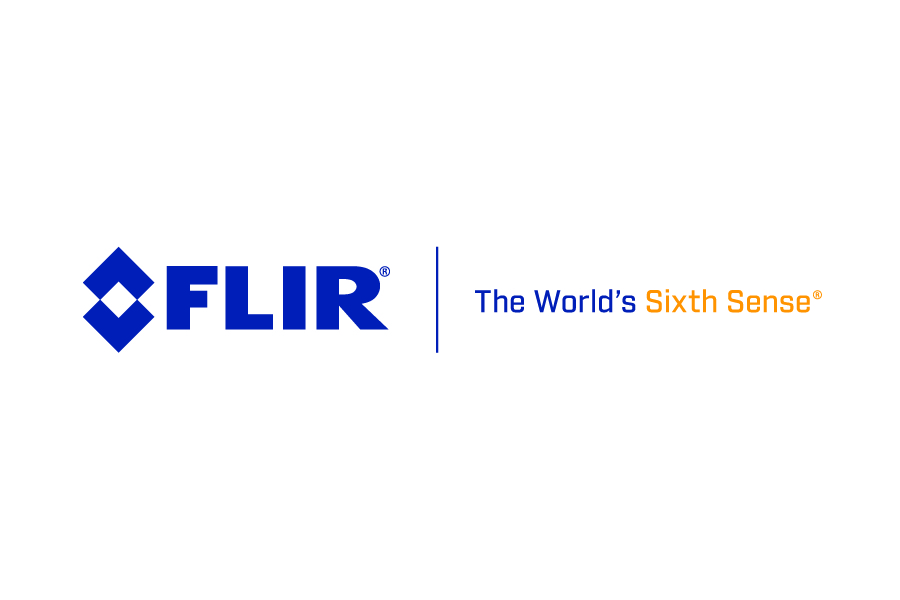 FLIR presenta le telecamere e termocamere marine M300 SeriesLa M300 Series combina immagini termiche e immagini visibili ad alta definizione per offrire a marinai professionisti, operatori di primo soccorso e diportisti una maggiore consapevolezza del contesto e una navigazione più sicuraARLINGTON, VA, 25 settembre 2019 – Oggi FLIR Systems (Nasdaq: FLIR) ha annunciato la FLIR M300 Series, una nuova generazione di unità marittime dotata di tecnologie avanzate per offrire una migliore consapevolezza del contesto, una navigazione più sicura e la perfetta integrazione con i sistemi di bordo. La FLIR M300 Series è progettata per i marinai professionisti più esigenti e per gli operatori di primo soccorso che operano negli ambienti marini più ostili.Successore della FLIR M Series, leader del settore, la nuova generazione M300 Series è costituita da cinque modelli caratterizzati da un nuovo corpo pan e tilt solido e robusto: quattro modelli con il sensore termografico FLIR BosonTM con risoluzioni 640 o 320 e una selezione di ottiche con FoV (campo visivo) fisso, e un quinto modello solo nel visibile, la M300C, dotata di telecamera low light ad alta definizione a colori e zoom 30x. I modelli della gamma M300 Series aumentano la sicurezza in navigazione, grazie a una migliore stabilizzazione dell'immagine mediante l'utilizzo di un sensore AHRS (Attitude Heading Reference System - sistema di riferimento prua e assetto) integrato, che offre ai comandanti una vista stabile in acque agitate. La M300 Series è progettata per integrarsi con i display di navigazione marina di ultima generazione, compresa la pluripremiata famiglia di display multifunzione Raymarine Axiom® di FLIR.I modelli M364C e M364C LR a doppio sensore, offrono ai naviganti una maggiore consapevolezza, grazie alla tecnologia brevettata FLIR Colour Thermal VisionTM (CTV – visione termica a colori). Questa tecnologia proprietaria di imaging multispettrale per la FLIR M300 Series, insieme alla linea di display di navigazione Raymarine Axiom di FLIR, combina il video termico con il video a colori ad alta definizione nel visibile, per fornire una migliore identificazione di boe, imbarcazioni e altri bersagli di notte. Inoltre, i modelli M364C ed M364C LR sono dotati della tecnologia di imaging brevettata FLIR MSX®, che estrapola i contorni e i bordi dall'immagine visibile HD e li combina con l'immagine termica, potenziando il riconoscimento visivo di oggetti distanti."Le nostre unità FLIR M300 Series impiegano tecnologie avanzate di rilevamento e imaging, per consentire a soccorritori, navi mercantili e diportisti di navigare in sicurezza malgrado condizioni di visibilità limitata", afferma Travis Merrill, Presidente della Commercial Business Unit di FLIR. "Questi modelli marini di livello professionale esprimono le migliori prestazioni del settore e una profonda integrazione con i display di navigazione Axiom Raymarine, per offrire ai marinai un nuovo livello di consapevolezza del contesto". MODELLI FLIR M300 SERIES•  M300C Telecamera zoom nel visibile HD a singolo sensore, Prezzo al pubblico € 6495,00•  M332 Termocamera 320 a singolo sensore, HFoV 24°, Prezzo al pubblico € 8.495,00•  M364 Termocamera 640 a singolo sensore, HFoV 24°, Prezzo al pubblico € 14.195,00•  M364C Termocamera 640 CTV a doppio sensore, HFoV 24°, Prezzo al pubblico € 20.495,00•  M364C LR Termocamera 640 CTV a lungo raggio e doppio sensore, HFoV 18°, Prezzo al pubblico € 29.495,00I nuovi modelli della FLIR M300 Series sono ora disponibili attraverso la rete di dealer e di rivenditori FLIR per il settore nautico. Per ulteriori informazioni sulla FLIR M300 Series, visitate http://www.flir.com/m300. Le risorse multimediali, comprese le immagini ad alta risoluzione, sono disponibili su https://flir.box.com/v/FLIR-M300-Series -###-Informazioni su FLIR SystemsFondata nel 1978, FLIR Systems è un'azienda leader mondiale nella tecnologia industriale, focalizzata su soluzioni di rilevamento intelligenti per applicazioni industriali, commerciali e di difesa. La visione FLIR Systems "The World’s Sixth Sense" si concretizza nella creazione di tecnologie che aiutano i professionisti a prendere decisioni più informate che possano salvare vite e preservare mezzi di sussistenza. Per maggiori informazioni, visitate flir.com e seguiteci su @flir.Contatti media:Tim McDowdTelefono: +1 503-498-3146Email: tim.mcdowd@flir.com